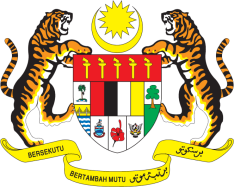 STATEMENT BY MALAYSIAREVIEW OF ROMANIA43RD SESSION OF THE UPR WORKING GROUP 1 – 12 MAY 2023Malaysia thanks Romania for its report.Malaysia welcomes Romania’s commitment to implement the UPR recommendations by adopting several national strategies in key areas, including the independence of the judiciary, anti-corruption, as well as equality and non-discrimination. We encourage Romania to continue its efforts to protect vulnerable groups such as women, children and persons with disabilities.In the spirit of constructive engagement, Malaysia recommends the following:3.1	Accelerate the reform of its education system to provide equitable, inclusive and quality education, including for children in vulnerable situations;3.2	Promote right to health by improving access to health services for all, reducing infant and maternal mortality, and addressing teenage pregnancies; and 3.3	Promote, instil and integrate human rights principles in the national public service, including in the design and implementation of digital technologies in public services.We wish Romania a successful review.Thank you.2 MAY 2023GENEVA